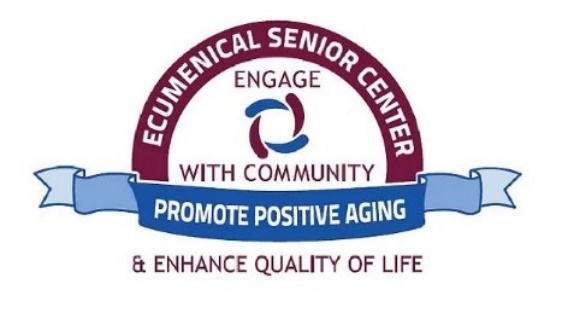 Capital Campaign for Expansion Project is UnderwayThe Ecumenical Senior Center is raising $4.2 million dollars for an addition up to 10,000 square feet that will be added on to the current 4,000 square foot structure.Our capital campaign has begun! The goal is to modernize and expand our facility to better serve an aging population with more needs than ever before. The expansion will include an updated kitchen, handicapped restrooms, fitness and exercise area, improved staff offices, large multipurpose areas, and improved garden space to include an outside garden patio and a rooftop garden. Please see the attached renderings.Donations can be made at our website at www.ecumenicalsc.com and checks can be made out to Ecumenical Senior Center (mention capital campaign in memo) and sent to 702 N. Burdick St. Kalamazoo, MI 49007.  ESC is seeking volunteers to assist with the fundraising committee, events, graphic design, webpage and social media support.  We are also looking for help getting in front of anyone who might be interested in learning more about this project by personal meetings, hosting small gatherings, etc.  You can call the Office Manager, Lou Bilancio at 269-381-9750 to discuss volunteer opportunities and how you can get involved.  The Ecumenical Senior Center is a multi-faceted senior activity center founded in 1983 with a focus on providing support for the most disadvantaged seniors in the City of Kalamazoo and surrounding areas. Our current facility has housed the Ecumenical Senior Center since 1992. ESC provides a variety of activities, resources and services to older citizens in the community. To learn more, go to our website: www.ecumenicalsc.comAny media inquires may be directed to Tim Barnes, Executive Director, or Lou Bilancio, Office Manager, at: (269) 381-9750 They can also be reached by email at director@ecumenicalsc.com or info@ecumenicalsc.com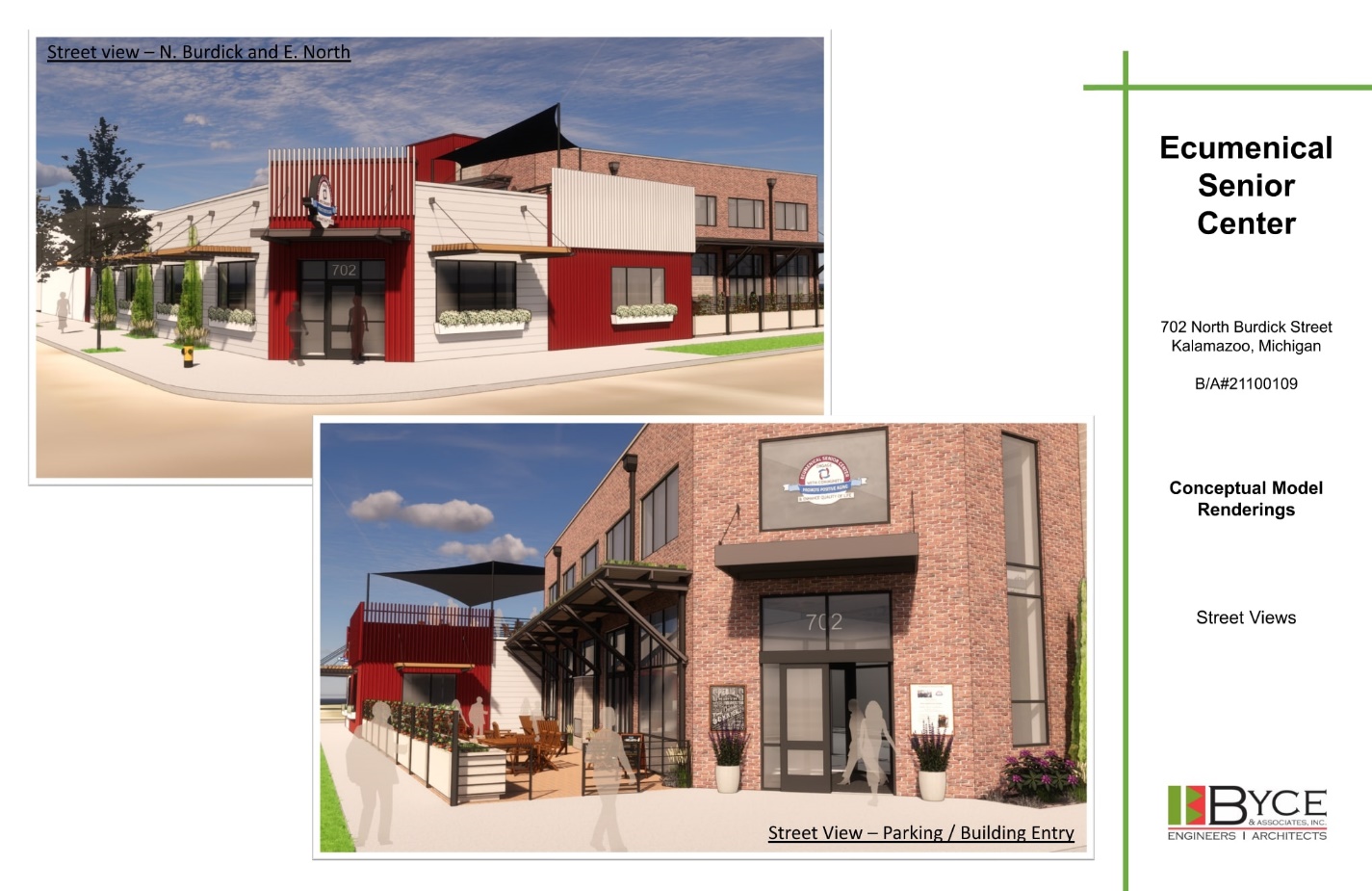 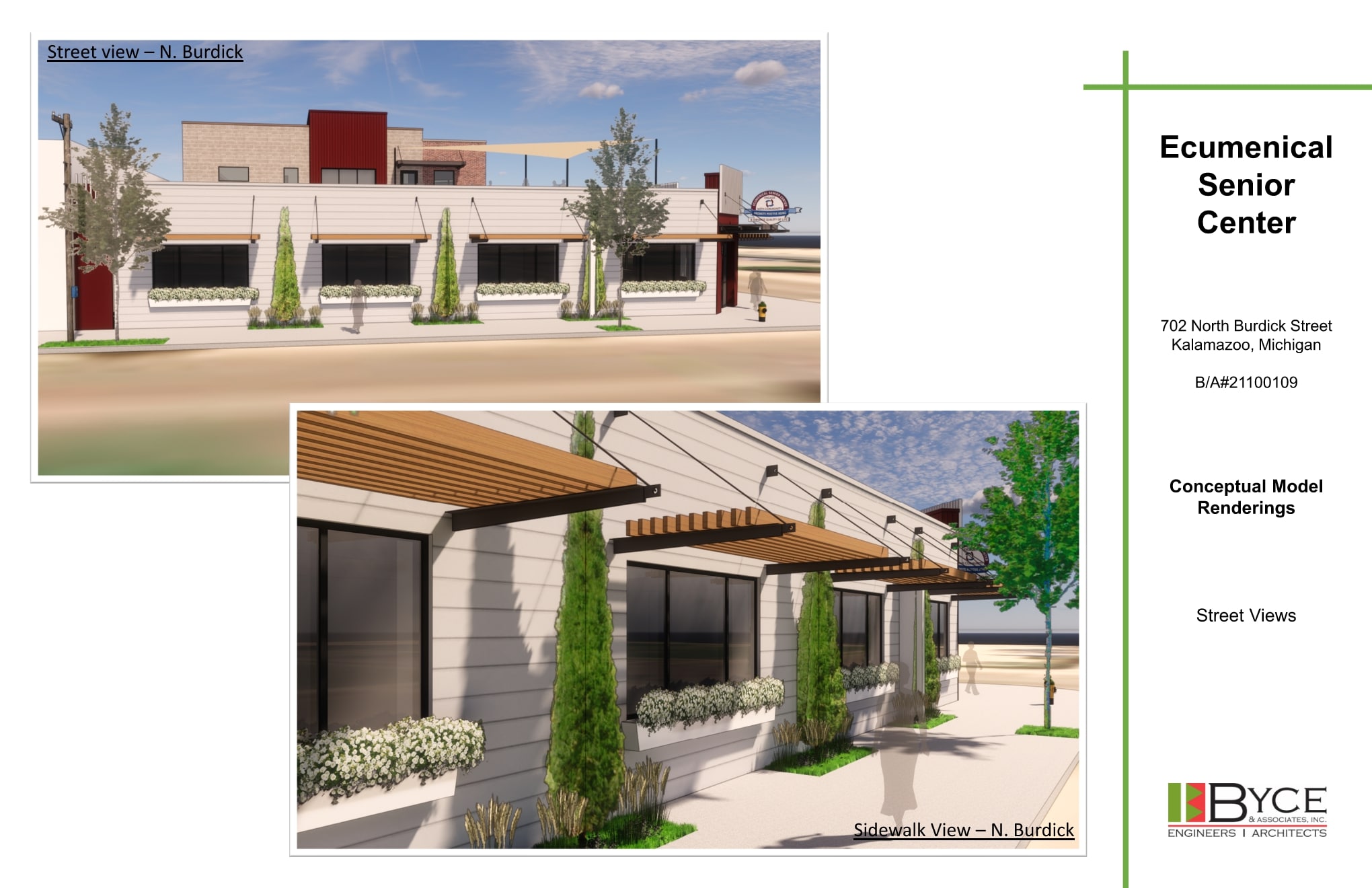 